Lublin, dn. 31.10.2019 r.Informacja o wyniku naboru na wolne stanowisko urzędnicze –  księgowy w Domu Dziecka im. Janusza Korczaka w LubliniePo analizie dokumentów złożonych w związku z ogłoszeniem o naborze na stanowisko księgowego oraz po przeprowadzonej rozmowie kwalifikacyjnej, komisja rekrutacyjna wybrała Pana Daniela Rżysko, zamieszkałego w Łęcznej.Uzasadnienie:Kandydat spełnił wszystkie wymagania niezbędne określone w ogłoszeniu o naborze na ww. stanowisko oraz w najwyższym stopniu wymagania dodatkowe. Posiada wiedzę, kwalifikacje i umiejętności gwarantujące prawidłowe wykonywanie powierzonych obowiązków. 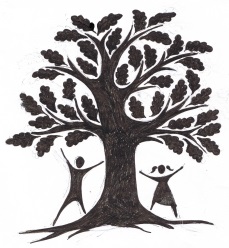 Dom Dziecka im. Janusza Korczaka w Lublinie160 lat w służbie DzieciomDom Dziecka im. Janusza Korczaka w Lublinie160 lat w służbie Dzieciom20-089 Lublin  ul. Sieroca 15 20-089 Lublin  ul. Sieroca 15 tel:  81 466 56 06;   81 466 56 05;           fax: 81 442 94 45                                      NIP  712-228-87-15 